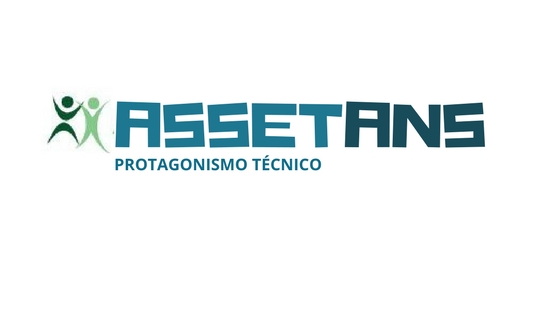 ASSOCIAÇÃO DOS SERVIDORES E DEMAIS TRABALHADORES DA AGÊNCIA NACIONAL DE SAÚDE SUPLEMENTAR CNPJ 08.418.460/0001-46 - CAIXA POSTAL 15.232 – CEP 20.031-971 EDITAL DE CONVOCAÇÃO - ASSETANS O Presidente da ASSOCIAÇÃO DOS SERVIDORES E DEMAIS TRABALHADORES DA AGÊNCIA NACIONAL DE SAÚDE SUPLEMENTAR, no uso de suas atribuições e tendo em vista o estabelecido no ESTATUTO DA ENTIDADE, CONVOCA OS SERVIDORES E TRABALHADORES DA ANS ASSOCIADOS À ASSETANS PARA A ASSEMBLÉIA GERAL ORDINÁRIA. LOCAL: Sede da ASSETANS, Rua da Lapa, nº 120, sala 405. DATA E HORÁRIO: Dia 12/11/2018– às 12h30min em primeira convocação e às 13h, em segunda e última convocação, iniciando-se com qualquer número de associados presentes. ORDEM DO DIA: (1) PAUTA: Alteração na composição da Diretoria Executiva da ASSETANS; Prestação de contas 2018;Informes. **Os servidores dos Núcleos da ANS poderão participar enviando suas sugestões e observações através do e-mail assetans@assetans.org.br. 